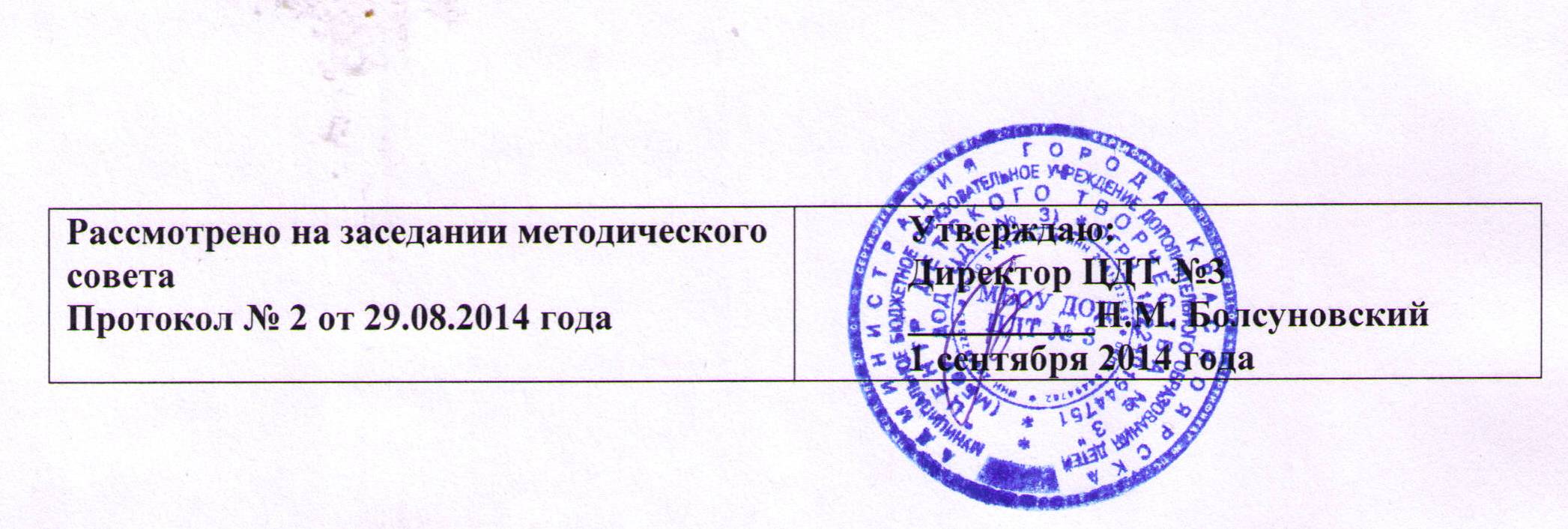 Рабочая программапо дополнительной общеразвивающей образовательной программе хоровой студии «Соловушка»хоровое сольфеджио 1-. обученияна 2014-2015 учебный год.Педагоги:Казанкова Ж.В.Ивлева О.Ю. Пояснительная запискаПредмет «Хоровое сольфеджио» является неотъемлемой частью образовательного курса по комплексной  программе «Хоровой класс» и в тесном взаимодействии с другими предметами предусматривает развитие навыков, необходимых для музыкальной практической деятельности воспитанников хоровой студии «Соловушка», развитие творческих и допрофессиональных уровней, позволяющих одаренным учащимся продолжить музыкальное образование в учреждениях высшего звена. Сольфеджио нацелено на повышение профессионального уровня учебного хора.Основным направлением «Хорового сольфеджио» являются: проработка теоретического материала обычного сольфеджио на художественных примерах (хоровая партия, фрагмент хоровой партии) из репертуара дисциплины «Хоровой класс». Большое значение отводится работе над двухголосием, ансамблевому исполнению, чистоте строя, тонкости нюансировки, что соответствует практическим требованиям хорового класса. Сольфеджио нацелено на повышение профессионального уровня детского учебного хора.Основная цель программы – развитие музыкально-интонационного слуха и музыкального мышления. Для достижения заданной цели необходима параллельная работа над решением пяти основных задач, которые, в свою очередь, разветвляются на несколько «подзадач»: развитие вокально-интонационных навыков;развитие мелодического слуха;развитие внутреннего слуха;развитие слухового контроля и анализа;развитие ладо-гармонического слуха.Отличительные особенности:а) интонационные упражнения связаны с концертным репертуаром хора «Соловушка»;б) опора на наглядный дидактический материал;в) опора на сенсорный метод («Лестница», «Клавиатура», «Тоны, полутоны»);г) технические и художественные упражнения составлены педагогом Шатровой Ж.В, в авторском учебнике «Тетрахорд».Возраст детей, участвующих в реализации данной программы – от 7 до 17 лет. Полный курс обучения – 8 лет.Режим занятий: 1 академический час в неделю (45 мин.)Формы подведения итогов:контрольное занятие;контрольный диктант;слуховой анализ;творческие работы;тестирование;экзамен.тематические самостоятельные работы;тестирование;сдача выученных упражнений наизусть: одноголосных и двухголосных (в старших классах двухголосные номера желательно исполнять вариантами: а) дуэт; б) с игрой противоположного голоса.чтение нот с листа;конкурсное чтение ритмических партитур, хоровых партий;письменные ритмические, мелодические диктанты;анализ структуры произведения;гармонический анализ;слуховой анализ.На 2014-2015 учебный год сформировано 16 групп по дисциплине «Хоровое сольфеджио»:3 группы 1 года обучения;4 группы 2 года обучения;2 группы 3 года обучения;2 группы 4 года обучения;1 группа 5 года обучения;1 группа 6 года обучения;1 группа 7 года обучения;2 группы 8 года обучения. Планируемые изменения:В связи с введением в календарно-тематическое планирование инструктажа по технике безопасности (4 часа в год) и промежуточной (итоговой) аттестации, соотношение часов в разделах учебно-тематического плана уменьшилось согласно введенным темам.Предметный состав учебно-тематического плана на текущий год остается без изменений.Учебно-тематический план    1 год обучения2 год обучения3 год обучения4 год обучения5 год обучения6 год обучения7 год обучения8 год обученияКалендарный план по хоровому сольфеджио на 2014 – 2015 г.Педагоги: Казанкова Ж. В., Ивлева О.Ю.ПЕРВЫЙ ГОД ОБУЧЕНИЯ.ВТОРОЙ ГОД ОБУЧЕНИЯТретий год обученияЧетвертый год обученияПятый год обучения.Шестой год обучения.Седьмой год обученияВосьмой год обучения.Первый годI четвертьII четвертьIII четвертьIV четвертьСольфеджио.Интонационные упражнения:Игра «Эхо». Инсценирование песен, попевок.   I-II-III-IV ступени.«Звукоряды»(восходящие, нисходящие). Ступени: I-II-III;I-III-IVИнсценирование песен, попевок. Допевание до тоники.Тетрахорды:I-II-III-IV; V-VI-VII-I. Инсценирование песен, попевок.Устойчивые ступени.Вводные ступени.Постепенное движение мелодии, скачки.Разрешение неусточивых ступеней.Метроритм:Длительности и ритмо-слоги.Ритмическое «Эхо»Ритм «Эхо»Чтение ритмических рисунков.Ритмо -слоги.Длительности:Чтение ритмических рисунков. Сильные, слабые доли.Ритмо-слоги.ГруппаПаузы:Ритмо-слогиСильные, слабые доли.Затакт «____»Определение на слух:Длинные, короткие звуки;Лады: мажор, минор;Высота звука;Направление движения мелодии Постоянное движение мелодии,Движение по устойчивым ступеням; Устойчивые,неустойчивые звуки; Лады: мажор, минор.Сильные. Слабые доли; Метры: двухдольные, трехдольные, четырехдольные; Два тетрахорда; Устойчивые ступени.Затактовое вступление;Вводные ступени;Устойчивые ступени;Разрешение неустойчивых ступеней.Диктанты:Устные мелодические;Устные ритмические;Графическое изображение ритмических рисунков.Запись мелодий, выученных наизусть. Простейшие ритмические диктанты (письменно)Простейшие мелодические диктанты, закрепляющие выученные ступени.Теоретические сведения:Скрипичный ключ; Запись звуков; Звуки высокие, средние, низкие; Ригистры;Восходящее, нисходящее направление движения мелодии; Мажор, минор; Короткие, длинные звуки.Звукоряд, тоника, гамма; Лад; Сильные, слабые доли; Ритм, доли;  Ритмослоги; Ступени; Длительности. Сочинение слов к заданиям ритмическим рисункамТон, полутон; Строение мажорной гаммы; Тональность; Знаки альтерации;  Паузы;Устойчивые ступени; Т53Тетрахорды.Схема тактированияТворческие задачи:Запись ритма текстаЗапись ритма текстаВарианты инсценирования детских песенВарианты инсценирования детских песенОбщее количество часов: 348 часов8 часов9 час9 часовВторой годI четвертьII четвертьIII четвертьIV четвертьСольфеджио.Интонационные упражнения:До мажор-Ля минор             Ре мажор-Си минорТри вида минора;Разрешение неустойчивых ступенейДо мажор-Ля минор             Ре мажор-Си минорТри вида минора;Разрешение неустойчивых ступенейСоль мажор-ми минор                         Фа мажор-ре минорТри вида минораСеквенция.                                             Секвенция.Каноны.                                                    Каноны.Соль мажор-ми минор                         Фа мажор-ре минорТри вида минораСеквенция.                                             Секвенция.Каноны.                                                    Каноны.Метроритм:РазмерразмерразмерРазмеры:       , , .Метроритм:Схемы тактированияСхемы тактированияСхемы тактированияСхемы тактированияМетроритм:Затакт (повторение)ЗатактШестнадцатые                                             ТриольШестнадцатые                                             ТриольОпределение на слух:Тон, полутон;Разрешение неустойчивых ступеней.Три вида минора;Два тетрахорда.I-III-IV ступени.Тон, полутон;Разрешение неустойчивых ступеней.Три вида минора;Два тетрахорда.I-III-IV ступени.Тон, полутон; Метры, размеры;Секвенции                                                    СеквенцииТри вида минораУстойчивые ступени, два тетрахордаТон, полутон; Метры, размеры;Секвенции                                                    СеквенцииТри вида минораУстойчивые ступени, два тетрахордаДиктанты:Простейшие мелодические диктанты с использованием изучаемых размеров, ритмов, ступеней, тональностей.Простейшие мелодические диктанты с использованием изучаемых размеров, ритмов, ступеней, тональностей.Простейшие мелодические диктанты с использованием изучаемых размеров, ритмов, ступеней, тональностей.Простейшие мелодические диктанты с использованием изучаемых размеров, ритмов, ступеней, тональностей.Теория:До мажор-ля минорРазрешение; Три вида минора. Вводные ступени.Ре мажор-си минор;
 транспонирование. Вводные ступени. Затакт.Строение мажорной гаммыСтроение мажорной гаммыТеория:До мажор-ля минорРазрешение; Три вида минора. Вводные ступени.Ре мажор-си минор;
 транспонирование. Вводные ступени. Затакт.Соль мажор-ми минор.Опевание. Канон. Фраза. Затакт. Предложение.Фа мажор-ре минор.Транспонирование. Интервалы(общ. сведения)Творческие задачи:Досочинить предложение.Сочинение мелодий к текстам.Сочинение мелодий к текстам.Варианты окончания фразы, предложения, периода. Сочинение мелодий на заданный ритмический рисунок.Варианты окончания фразы, предложения, периода. Сочинение мелодий на заданный ритмический рисунок.Варианты окончания фразы, предложения, периода. Сочинение мелодий на заданный ритмический рисунок.Варианты окончания фразы, предложения, периода. Сочинение мелодий на заданный ритмический рисунок.Общее количество часов: 368 часов8 часов12 час8 часовТретий годI четвертьII четвертьIII четвертьIV четвертьСольфеджио.Интонационные упражнения:Ми мажор -#до минор                        Ми мажор-  #до минорИнтервал в тональности отОпевание устойчивыхступенейМи мажор -#до минор                        Ми мажор-  #до минорИнтервал в тональности отОпевание устойчивыхступенейЛя мажор, ля минорЛя мажор-фа минорРе мажор, ре минорИнтервалы и их обращенияМетроритм:Триоль;                                                              Триоль;                                            Пунктир;                                              Пунктир;                                                                                                                                                                                                      Синкопа;                                                                                                                                                                                                      Акцент.                                                  Навыки правильнойВсе паузы.Затакт:                                                             Затакт:                                    Синкопа:Триоль;                                                              Триоль;                                            Пунктир;                                              Пунктир;                                                                                                                                                                                                      Синкопа;                                                                                                                                                                                                      Акцент.                                                  Навыки правильнойВсе паузы.Затакт:                                                             Затакт:                                    Синкопа:Триоль;                                                              Триоль;                                            Пунктир;                                              Пунктир;                                                                                                                                                                                                      Синкопа;                                                                                                                                                                                                      Акцент.                                                  Навыки правильнойВсе паузы.Затакт:                                                             Затакт:                                    Синкопа:Триоль;                                                              Триоль;                                            Пунктир;                                              Пунктир;                                                                                                                                                                                                      Синкопа;                                                                                                                                                                                                      Акцент.                                                  Навыки правильнойВсе паузы.Затакт:                                                             Затакт:                                    Синкопа:Определение на слух:Три вида минора;Опевание  устойчивых ступеней:1 минора;Три вида минора;Опевание  устойчивых ступеней:1 минора;Одноименные, параллельные тональности                                                                     Синкопы.Одноименные, параллельные тональности                                                                     Синкопы.Диктанты:Мелодические диктанты в изучаемых тональностях, с использованием пройденного интонационного, ритмического материалов.Мелодические диктанты в изучаемых тональностях, с использованием пройденного интонационного, ритмического материалов.Мелодические диктанты в изучаемых тональностях, с использованием пройденного интонационного, ритмического материалов.Мелодические диктанты в изучаемых тональностях, с использованием пройденного интонационного, ритмического материалов.Теория:До # минор;Ми мажор;Параллельные тональности;Интервалы.Консонанс; диссонанс.Количественная и качественная величины интервалов;Опевание;Секвенция.Интервалы в тональности от звуков; обращения интервалов.Интервалы в тональности от звуков; обращения интервалов.Теория:До # минор;Ми мажор;Параллельные тональности;Интервалы.Консонанс; диссонанс.Количественная и качественная величины интервалов;Опевание;Секвенция.Ля мажор-фа минор;Параллельные ,одноименные тональностиТеория:До # минор;Ми мажор;Параллельные тональности;Интервалы.Консонанс; диссонанс.Количественная и качественная величины интервалов;Опевание;Секвенция.Период, предложение.Период, предложение.Творческие задачи:Подбор выученных мелодий; Подбор второго голоса; Сочинение мелодий с использованием знакомых мелодических оборотов, ритмических группировок (в изучаемых тональностях)Подбор выученных мелодий; Подбор второго голоса; Сочинение мелодий с использованием знакомых мелодических оборотов, ритмических группировок (в изучаемых тональностях)Подбор выученных мелодий; Подбор второго голоса; Сочинение мелодий с использованием знакомых мелодических оборотов, ритмических группировок (в изучаемых тональностях)Подбор выученных мелодий; Подбор второго голоса; Сочинение мелодий с использованием знакомых мелодических оборотов, ритмических группировок (в изучаемых тональностях)Общее количество  часов: 368 часов8 часов12 час8 часовЧетвертый  годI четвертьII четвертьIII четвертьIV четвертьСольфеджио.Интонационные упражнения:Все прописные интервалы в тональности и от звуков;Все прописные интервалы в тональности и от звуков;Все прописные интервалы в тональности и от звуков;Все прописные интервалы в тональности и от звуков;Сольфеджио.Интонационные упражнения:Ля мажорБ53;М53;Фа # минорУв53; Ум53Ми мажор;Ми мажор-До минор; до минорМетроритм:Размер       ;;     ;       Размер     ;Определение на слух:Интервалы в тональности и от звуков.                                                                                                      Изучаемые ритмические группыИнтервалы в тональности и от звуков.                                                                                                      Изучаемые ритмические группыИнтервалы в тональности и от звуков.                                                                                                      Изучаемые ритмические группыИнтервалы в тональности и от звуков.                                                                                                      Изучаемые ритмические группыОпределение на слух:Пунктирный ритм.Б53; М53;Ув53; Ум53;Четыре вида трезвучийДиктанты:Мелодические диктанты в изучаемых тональностях, с использованием пройденного интонационного, ритмического материалов; цепочки интервалов.Мелодические диктанты в изучаемых тональностях, с использованием пройденного интонационного, ритмического материалов; цепочки интервалов.Мелодические диктанты в изучаемых тональностях, с использованием пройденного интонационного, ритмического материалов; цепочки интервалов.Мелодические диктанты в изучаемых тональностях, с использованием пройденного интонационного, ритмического материалов; цепочки интервалов.Теория:Одноименные, параллельные тональностиОдноименные, параллельные тональностиИнтервалы.Строение       ;Ступени ,главныеИнтервалы.Трезвучия в тональности и от звуков (   ;   )Теория:Интервалы.Трезвучия. Пунктирный ритм Интервалы.Строение Б53;Строение М53;Транспонирование.Главные ступени, главные функции ладаОбращение интервалов.  Обращение трезвучий.Транспонирование.Главные ступени, главные функции ладаОбращение интервалов.  Обращение трезвучий.Творческие задачи:Подбор баса к мелодии; Подбор второго голоса; Сочинение мелодий с использованием выученных мелодических оборотов и ритмических групп.Подбор баса к мелодии; Подбор второго голоса; Сочинение мелодий с использованием выученных мелодических оборотов и ритмических групп.Подбор баса к мелодии; Подбор второго голоса; Сочинение мелодий с использованием выученных мелодических оборотов и ритмических групп.Подбор баса к мелодии; Подбор второго голоса; Сочинение мелодий с использованием выученных мелодических оборотов и ритмических групп.Общее количество часов: 368 часов8 часов12 час8 часовПятый год обучения1 четверть2 четверть3 четверть4 четвертьСольфеджио. Интонационные упражненияОбращения трезвучий: секстаккорд, квартсекстаккордТрезвучия главных ступеней: Т 5/3, S, D;Обращения трезвучий: секстаккорд, квартсекстаккордМи мажор – До # минор.Т 5/3, S, D;Обращения трезвучий: секстаккорд, квартсекстаккордУв.4;   ум.5;D7 (в тональности)Обращения трезвучий: секстаккорд, квартсекстаккордЛя мажор – фа минор;Ув.4;   ум.5;D7  от звуковОбращения трезвучий: секстаккорд, квартсекстаккордМетроритм:;  ;  .- затакт;Синкопа (повторение) Размеры   ;Определение на слух:Главные трезвучия лада;Обращения трезвучий;Гармонические последовательности;ТритоныГлавные трезвучия лада;Обращения трезвучий;Гармонические последовательности;ТритоныГлавные трезвучия лада;Обращения трезвучий;Гармонические последовательности;ТритоныГлавные трезвучия лада;Обращения трезвучий;Гармонические последовательности;ТритоныДиктанты:Мелодические диктанты в изучаемых тональностях с использованием интонационного, ритмического материаловМелодические диктанты в изучаемых тональностях с использованием интонационного, ритмического материаловМелодические диктанты в изучаемых тональностях с использованием интонационного, ритмического материаловМелодические диктанты в изучаемых тональностях с использованием интонационного, ритмического материаловДиктанты:Б 5/3;  М 5/3Т 5/3, S, D;Тональности до 3-х знаковУв 5/3;  УМ 5/3Т 5/3, S, D;Ми мажор – до минорКварто-квинтовый кругКварто-квинтовый кругТеорияБ 5/3;  М 5/3Т 5/3, S, D;Тональности до 3-х знаковУв 5/3;  УМ 5/3Т 5/3, S, D;Ми мажор – до минорТаблица аккордовТритоны. D7Общие сведенияТаблица аккордовЛя мажор – фа минор.Тритоны. D7, строение, разрешениеТворческие задачи:Подбор баса к мелодии; подбор второго голоса; Сочинение мелодий с использованием выученных мелодический оборотов и ритмических групп; Подбор аккомпанемента к мелодии (использовать аккорды Т-S-D-D7)Подбор баса к мелодии; подбор второго голоса; Сочинение мелодий с использованием выученных мелодический оборотов и ритмических групп; Подбор аккомпанемента к мелодии (использовать аккорды Т-S-D-D7)Подбор баса к мелодии; подбор второго голоса; Сочинение мелодий с использованием выученных мелодический оборотов и ритмических групп; Подбор аккомпанемента к мелодии (использовать аккорды Т-S-D-D7)Подбор баса к мелодии; подбор второго голоса; Сочинение мелодий с использованием выученных мелодический оборотов и ритмических групп; Подбор аккомпанемента к мелодии (использовать аккорды Т-S-D-D7)Общее количество часов: 368 часов8 часов12 час8 часовШестой год обучения1 четверть2 четверть3 четверть4 четвертьСольфеджио. Интонационные упражненияСи мажорТ-S-D;  D6/5Соль минорТ-S-D7;  D4/3Ре мажорТ-S-D7;   D2Си минорТ-S-D7II 5/3;  VI 5/3;  II 7Метроритм:синкопаЗакрепление материала 4-го и 5-го классов:триольЗакрепление материала 4-го и 5-го классовпунктирЗакрепление материала 4-го и 5-го классовРазмеры   ;Определение на слух:Интервалы в тональностях от звуков;Аккорды и их обращения в тональностях и от звуков.Интервалы в тональностях от звуков;Аккорды и их обращения в тональностях и от звуков.Интервалы в тональностях от звуков;Аккорды и их обращения в тональностях и от звуков.Интервалы в тональностях от звуков;Аккорды и их обращения в тональностях и от звуков.Диктанты:ТеорияМелодические диктанты (движение мелодии по звукам аккордов: Т-Т6-Т6/4:   S,  D) D6/5  D7Мелодические диктанты (движение мелодии по звукам аккордов: Т-Т6-Т6/4:   S,  D)D7,   D4/3Мелодические диктанты (движение мелодии по звукам аккордов: Т-Т6-Т6/4:   S,  D)D2Мелодические диктанты (движение мелодии по звукам аккордов: Т-Т6-Т6/4:   S,  D)Все аккорды + II7ТеорияСи мажор-соль минор;D6/5; его разрешениеХарактерные интервалыD4/3, его разрешениеРе мажор-си минор, D2, его разрешениеСтроение аккордов – закрепление; II7;Аккорды на ступенях мажора и минораТворческие задачи:Подбор баса к мелодии; Подбор второго голоса; Сочинение мелодий с использованием выученных мелодических оборотов и ритмических групп; Подбор аккомпанемента к мелодии (использовать аккорды Т-S-D-D7 и их обращения (кроме обращения D7))D6/5,  D7                                         D7,  D4/3                                D7,  D2                                   II 7,  D7Подбор баса к мелодии; Подбор второго голоса; Сочинение мелодий с использованием выученных мелодических оборотов и ритмических групп; Подбор аккомпанемента к мелодии (использовать аккорды Т-S-D-D7 и их обращения (кроме обращения D7))D6/5,  D7                                         D7,  D4/3                                D7,  D2                                   II 7,  D7Подбор баса к мелодии; Подбор второго голоса; Сочинение мелодий с использованием выученных мелодических оборотов и ритмических групп; Подбор аккомпанемента к мелодии (использовать аккорды Т-S-D-D7 и их обращения (кроме обращения D7))D6/5,  D7                                         D7,  D4/3                                D7,  D2                                   II 7,  D7Подбор баса к мелодии; Подбор второго голоса; Сочинение мелодий с использованием выученных мелодических оборотов и ритмических групп; Подбор аккомпанемента к мелодии (использовать аккорды Т-S-D-D7 и их обращения (кроме обращения D7))D6/5,  D7                                         D7,  D4/3                                D7,  D2                                   II 7,  D7Общее количество часов: 368 часов8 часов12 час8 часовСедьмой год обучения1 четверть2 четверть3 четверть4 четвертьСольфеджио. Интонационные упражненияТранспонирование II7 – D4/3 – Т5/3D7 и его обращенияФа мажорII7 – D4/3 – Т5/3D7 и его обращенияРе минорХарактерные интервалыВв. VII7Вв. VII7Соль мажор – ми минорМетроритм:Размеры:Размеры:Ритмические партитурыВсе ритмические группы.Смешанные размерыРитмические партитурыВсе ритмические группы.Смешанные размерыОпределение на слух:Интервалы и аккорды в тональностях и от звуков. Гармонические последовательности.Интервалы и аккорды в тональностях и от звуков. Гармонические последовательности.Интервалы и аккорды в тональностях и от звуков. Гармонические последовательности.Интервалы и аккорды в тональностях и от звуков. Гармонические последовательности.Диктанты:ТеорияМелодические диктанты (движение мелодии по звукам аккордов: Т-Т6-Т64:  S,  D       D6/5,  D7                                  D7,  D4/3                                        D2                                   Все аккорды + II 7Мелодические диктанты (движение мелодии по звукам аккордов: Т-Т6-Т64:  S,  D       D6/5,  D7                                  D7,  D4/3                                        D2                                   Все аккорды + II 7Мелодические диктанты (движение мелодии по звукам аккордов: Т-Т6-Т64:  S,  D       D6/5,  D7                                  D7,  D4/3                                        D2                                   Все аккорды + II 7Мелодические диктанты (движение мелодии по звукам аккордов: Т-Т6-Т64:  S,  D       D6/5,  D7                                  D7,  D4/3                                        D2                                   Все аккорды + II 7ТеорияD7 и его обращения;Тональности до 5-ти знаковОтклонения, модуляции.Уменьшенный и малый вводный септаккорды.Характерные интервалы.Септаккорд II ступениОтклонения, модуляции.Уменьшенный и малый вводный септаккорды.Характерные интервалы.Септаккорд II ступениОтклонения, модуляции.Уменьшенный и малый вводный септаккорды.Характерные интервалы.Септаккорд II ступениТеорияD7 и его обращения;Тональности до 5-ти знаковФа мажор - ре минорСоль мажор – ми минорТеорияD7 и его обращения;Тональности до 5-ти знаковФа мажор - ре минорГармонические последовательности; плавное голосоведениеГармонические последовательности; плавное голосоведениеТворческие задачи:Подбор баса к мелодии; Подбор второго голоса; Сочинение мелодий с использованием выученных мелодических оборотов и ритмических групп; Подбор аккомпанемента к мелодии (использовать аккорды Т-S-D-D7 и их обращения (кроме обращения D7))    D6/5,  D7                                   D7,  D4/3                                    D7;  D2                                  II 7;  D7Подбор баса к мелодии; Подбор второго голоса; Сочинение мелодий с использованием выученных мелодических оборотов и ритмических групп; Подбор аккомпанемента к мелодии (использовать аккорды Т-S-D-D7 и их обращения (кроме обращения D7))    D6/5,  D7                                   D7,  D4/3                                    D7;  D2                                  II 7;  D7Подбор баса к мелодии; Подбор второго голоса; Сочинение мелодий с использованием выученных мелодических оборотов и ритмических групп; Подбор аккомпанемента к мелодии (использовать аккорды Т-S-D-D7 и их обращения (кроме обращения D7))    D6/5,  D7                                   D7,  D4/3                                    D7;  D2                                  II 7;  D7Подбор баса к мелодии; Подбор второго голоса; Сочинение мелодий с использованием выученных мелодических оборотов и ритмических групп; Подбор аккомпанемента к мелодии (использовать аккорды Т-S-D-D7 и их обращения (кроме обращения D7))    D6/5,  D7                                   D7,  D4/3                                    D7;  D2                                  II 7;  D7Общее количество часов: 368 часов8 часов12 час8 часовВосьмой год обучения1 четверть2 четверть3 четверть4 четвертьСольфеджио. Интонационные упражненияДо # мажор;Ля # минор;До # мажор;Ля бемоль минор;Сольфеджио. Интонационные упражненияII7 – D4/3;  II6/5 – D2;  II4/3 – D7;            DD7                                                  II2 – D6/5II7 – D4/3;  II6/5 – D2;  II4/3 – D7;            DD7                                                  II2 – D6/5Переход II7 и его обращений в Вв. VII7 и его обращенияПереход II7 и его обращений в Вв. VII7 и его обращенияМетроритм:Сложные размерыСложные размерыСинкопаРазмер и схемы тактированияРитмические партитурыОпределение на слух:Интервалы и аккорды в тональностях и от звуков.Интервалы и аккорды в тональностях и от звуков.Интервалы и аккорды в тональностях и от звуков.Интервалы и аккорды в тональностях и от звуков.Диктанты:ТеорияМелодические диктанты (движение мелодии по звукам аккордов Т-Т6-Т6/4: S,  D)       D6/5,  D7                                  D7,  D4/3                                        D2                                   Все аккорды + II 7Мелодические диктанты (движение мелодии по звукам аккордов Т-Т6-Т6/4: S,  D)       D6/5,  D7                                  D7,  D4/3                                        D2                                   Все аккорды + II 7Мелодические диктанты (движение мелодии по звукам аккордов Т-Т6-Т6/4: S,  D)       D6/5,  D7                                  D7,  D4/3                                        D2                                   Все аккорды + II 7Мелодические диктанты (движение мелодии по звукам аккордов Т-Т6-Т6/4: S,  D)       D6/5,  D7                                  D7,  D4/3                                        D2                                   Все аккорды + II 7ТеорияII 7 и его обращения в D7 (повторение);До # мажорII 7 и его обращения в D7 (повторение);Отклонения, модуляции;Сложные интервалы;Ля # минор;Хроматическая гаммаОтклонения, модуляции;Сложные интервалы;Переход II 7 и его обращения в VII7;Таблицы аккордов;До # мажор;D 6/7 (с секстой)Переход II 7 и его обращения в VII7;Таблицы аккордов; Ля бемоль минор;D 6/7 (с секстой)Творческие задачи:II7 – D4/3;  II6/5 – D2;  II4/3 – D7;  II2 – D6/5                                                                        DD7                                     DD7II7 – D4/3;  II6/5 – D2;  II4/3 – D7;  II2 – D6/5                                                                        DD7                                     DD7II7 – D4/3;  II6/5 – D2;  II4/3 – D7;  II2 – D6/5                                                                        DD7                                     DD7II7 – D4/3;  II6/5 – D2;  II4/3 – D7;  II2 – D6/5                                                                        DD7                                     DD7Общее количество часов: 368 часов8 часов12 час8 часов№ТЕМА ЗАНЯТИЯКол-во часов1.Вводный урок. Беседа о музыке.12.Высота звуков13.Нотный стан. Скрипичный ключ.14.Обучение по программе техники пожарной безопасности15.Запись звуков. До мажор.16.Лады: мажор, минор.17.Ритм. Доли. Длинные, короткие звуки.28.Длительности.29.Восходящее, нисходящее направление движения мелодии110.Звукоряд. Ля минор.111.Сильные, слабые доли. Такт.112.Обучение по программе техники пожарной безопасности113.Промежуточная аттестация по итогам первого полугодия.214.Реприза. Размер 2 и 3                            4     4115.Паузы : четверная пауза.116.Обучение по программе техники пожарной безопасности117.Ритм. Доли. Метр.218.Бекар. Паузы : целая, половинная, четвертная, восьмая.119.Тональность соль мажор.220.Фраза, предложение. Цезура.121.Устойчивые ступени. Трезвучие.222.Нота с точкой223.Штрих staccato124.Такт, затакт.225.Размер 4 (четыре четверти)             4126.Промежуточная аттестация по итогам учебного года.1№№ ТЕМА ЗАНЯТИЯКол-во часов1.  Вводный урок. Повторение материала 1 года обучения.12.Звукоряд, гамма. Тоника. Тональность до мажор.23.Устойчивые ступени. Тоническое трезвучие.14.Обучение по программе техники пожарной безопасности25.Тетрахорды: первый, второй, затакт.26.Строение мажорной гаммы. Секвенции.27.Одноименные тональности: до мажор-до минор.28.Неустойчивые ступени. Разрешение.29.Тональность. Размер 3                                    4210.Промежуточная аттестация по итогам первого полугодия. 211.Параллельные тональности.: до мажор-ля минор.212.Строение минорной гаммы (натуральный вид)113.Обучение по программе техники пожарной безопасности214.Опевание устойчивых ступений. Транспозиция.215.Мажорные и минорные трезвучия.116.Минор. Гармонический вид. Ми минор.217.Ритмическая группа шестнадцатых. (четыре шестнадцатых)118.Консонанс. Диссонанс. Интервалы : широкие и не широкие.119.Минор. Мелодический вид, ре минор.220.Количественная величина интервалов.121.Порядок диезов и бемолей. Фа мажор.222.Промежуточная аттестация по итогам учебного года.1№    Тема занятийКол-во часов 1.Вводный урок. Обзор материала прошлого года.12.Минор: натуральный, гармонический вид.13.Тональности соль мажор, соль минор24.Обучение по программе техники пожарной безопасности15.Количественная величина интервалов.16.Качественная величина интервалов.27.Большие и малые терции., б3, м318.Строение мажорного трезвучия: М5319.Строение минорного трезвучия: м53110.Минор. Мелодический вид. Соль мажор, ми минор.211.Большие  и малые секунды, м2 и б2112.Мажорное трезвучие от звуков.213.Промежуточная аттестация по итогам первого полугодия.214.Обучение по программе техники пожарной безопасности115.Тональности : Ре мажор, си минор.116.Обучение по программе техники пожарной безопасности217.Обращение интервалов.218.Большие и малые сексты.119.Перемещение звуков трезвучия.120.Одноименные тональности: Фа мажор, фа минор.121.Параллельные тональности: Фа мажор-ре минор.122.Одноименные тональности: Ре мажор, ре минор.123.Обращение трезвучий, «секстаккорд»124.Второе обращение трезвучий: «Квартсекстаккорд»125.Большие и малые септимы, б7, м7126.Тональность Си бемоль мажор, соль минор.227.Одноименные тональности : Соль мажор, соль минор.128.Промежуточная аттестация по итогам учебного года.1№Тема занятийКол-во часов1.Вводный урок. Повторение пройденного материала.12.Тональности с одним знаком при ключе.13.Одноименные тональности: ля минор, Ля мажор14.Первое обращение трезвучия: секстаккорд.15.Мажорный секстаккорд, минорный секстаккорд от звуков.16.Обучение по программе техники пожарной безопасности17.Ритм.18.Параллельные тональности: Ля мажор, фа диез минор.19.Мажорный, минорный квартсекстаккорды от звуков.110.Тональности до двух ключевых знаков. Повторение.111.Обучение по программе техники пожарной безопасности112.Доминантовое трезвучие-Д53113.Субдоминантовое трезвучие.114.Главные функции, ступени, трезвучия лада.215.Промежуточная аттестация по итогам первого полугодия.116.Параллельные тональности: Ми бемоль мажор, до минор.  117.Тритоны в тональности (натуральный вид)218.Ритмическая группа –триоль.119.Доминантовый септаккорд.-Д7 (строение)120.Доминантовый септаккорд-Д7 (разрешение)121.Обучение по программе техники пожарной безопасности222.Тритоны от звуков.223.Д7 в пройденных тональностях.124.Фраза, период, предложение.125.Транспонирование. Тональности до 3х знаков.126.Обращение субдоминантового трезвучия.127.Размер 3, . схемы тактирования.            8128.Обращение доминантового трезвучия.129.Таблица аккордов.130.Словарь музыкальных терминов.131.Контрольный урок. Закрепление пройденного материала всего года.132.Промежуточная аттестация по итогам учебного года.1№Тема занятияКол-во часов1.Вводный урок. Повторение пройденного материала прошлого года.12.Параллельные тональности6 Ля мажор, фа диез минор.13.Тритоны в натуральном мажоре.14.Тритоны в натуральном миноре.15.Тритоны в гармоническом миноре.16.Обращение главных трезвучий.27.Обучение по программе техники пожарной безопасности28.Доминантовый септаккорд от звуков.29.Параллельные тональности: Ми бемоль мажор, до минор.110.Трезвучие шестой ступени.111.Доминантовый квартсекстаккорд (строение, разрешение)212.Ритмическая группа-пунктир.113.Тональность Ми мажор114.Промежуточная аттестация по итогам первого полугодия.115.Параллельные тональности : Ми мажор, до диез минор116.Тональность до диез минор (три вида минора)117.Обучение по программе техники пожарной безопасности118.Доминантовый терцквартаккорд., Д4                                                                3219.Д 65, Д43-от звуков.220.Транспозиция. Тональности до 4х знаков.121.Ритмическая группа –синкопа.122.Обучение по программе техники пожарной безопасности123.Доминантовый секундаккорд (в тональности)224.Тональность Ля бемоль мажор.125.Параллельные тональности: Ля бемоль мажор, фа минор.226.Размер 6.  схема тактирования.             8127.Таблица аккордов. Словарь музыкальных терминов.128.Промежуточная аттестация по итогам учебного года.1№Тема занятияКол-во часов1.Вводный урок. Повторение пройденного материала.12.Виды трезвучий (общие сведения)13.Трезвучия от звуков.24.Обучение по программе техники пожарной безопасности15.Трезвучия и их обращения от звуков.16.Тональность Си мажор.17.Одноименные тональности: Си мажор, си минор.18.Уменьшенное трезвучие.(в тональности) 29.Параллельные тональности: Си мажор, соль диез минор210.Обучение по программе техники пожарной безопасности211.Трезвучие второй ступени.112.Трезвучие третьей ступени.113.Промежуточная аттестация по итогам первого полугодия.114.Параллельные тональности: Ре бемоль мажор, си бемоль минор.215.Увеличенное трезвучие (в тональности) 116.Кварто-квинтовый круг.117.Уменьшенное, увеличенное трезвучие от звуков. 118.Септаккорд второй ступени.119.Обучение по программе техники пожарной безопасности120.Таблица аккордов.121.Тональности одноименные: си бемоль минор, Си бемоль мажор.222.Гармонические последовательности. 123.Транспозиция. Тональности до 5ти знаков.124.Гармонический вид мажора.225.Тритоны в гармоническом мажоре.226.Увеличенное, уменьшенное трезвучие в гармоническом мажоре.127.Простые и сложные размеры (общие сведения)128.Промежуточная аттестация по итогам учебного года.1№Тема занятияКол-во часов1.Вводный урок. Повторение материала.12.Три вида минора. Тональность соль диез минор.13.Три вида мажора. Тональность Си мажор.24.Обучение по программе техники пожарной безопасности15.Д7, Д65, Д43, Д2- от звуков.16.Д7, Д65, Д43, Д2- в тональности.17.Септаккорд второй ступени и его обращения (в тональности)28.Параллельные тональности : Ре бемоль мажор, си бемоль минор.19.Диатонические лады.(общие сведения)210.Дорийский минор111.Септаккорд- Д65- Т 53112.Обучение по программе техники пожарной безопасности113.Промежуточная аттестация по итогам первого полугодия.114.Фригийский минор.115.Параллельные тональности : Фа диез мажор, ре диез минор.216.Лидийский мажор.117.Характерные интервалы (общие сведения)218.Миксолидийский мажор.119.Обучение по программе техники пожарной безопасности220.Вводные септаккорды (в тональности)221.Вводный уменьшенный -от звуков.122.Вводный уменьшенный от звуков.123.Тональность Соль бемоль мажор.224.Параллельные тональности: Соль бемоль мажор, ми бемоль минор 225.Двойная доминанта.126.Отклонение. Модуляция.127.Промежуточная аттестация по итогам учебного года.1№Тема занятияКол-во часов1.Вводный урок. Повторение пройденного материала.12.Кодансовый квартсекстаккорд (в гармонических последовательностях)13.Дорийский минор.14.Обучение по программе техники пожарной безопасности25.Хроматическая мажорная гамма.26.Размер 5. тональности: Соль бемоль мажор, ля диез минор.             417.Отклонение. Модуляция.28.Тональности: Соль бемоль мажор, ми бемоль минор, Ми бемоль мажор.29.Фригийский минор.110.Хроматическая минорная гамма.211.Родственные тональности.112.Промежуточная аттестация по итогам первого полугодия.113.Последовательности-Отклонения в S53114.Обучение по программе техники пожарной безопасности215.Размер 7. схема тактирования.             4216.Тональности До диез мажор, ля диез минор.217.Лидийский мажор.118.Гармоническая последовательность с отклонением в 4 ступень, в 3 ступень.219.Тритоны, характерные интервалы.120.Сложные интервалы.121.Гармоническая последовательность.222.Размер 12. ноты с точкой. Виды синкоп.              8223.Таблица аккордов.224.Промежуточная аттестация по итогам учебного года.1